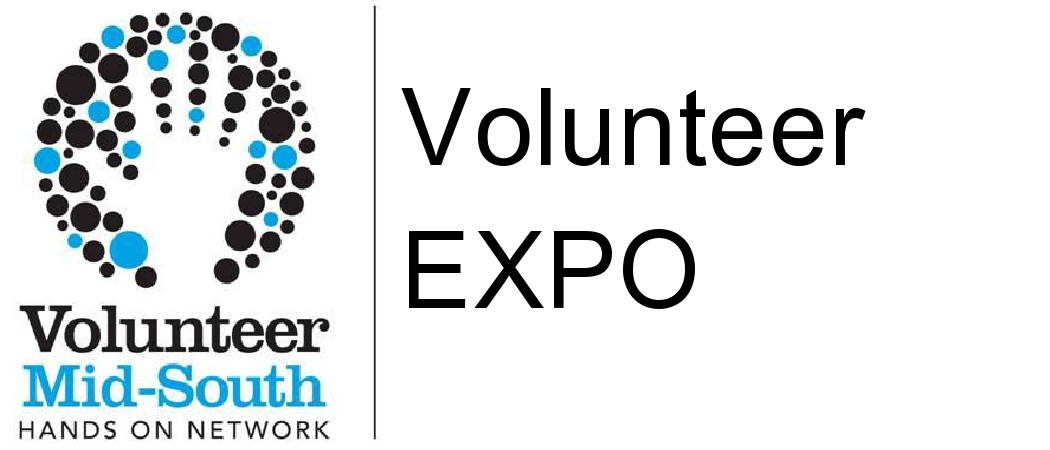 Volunteer Mid-South
3181 Poplar Ave., Suite 325 Memphis, TN 38111  
Amanda Kiser 
e-mail: akiser@volunteermidsouth.org  
phone: 901-523-2425 ext.200
website:  www.volunteermidsouth.org FOR IMMEDIATE RELEASEVOLUNTEER EXPO COMING FEBRUARY 19, 2013Tuesday, February 19, 2013
3:30 PM - 6:30 PM
Oak Court Mall

MEMPHIS FEB. 12, 2013 --- Held in February of each year, the Volunteer Expo features over 75 nonprofit organizations showcasing their programs & volunteer opportunities. No matter who you are - you can find your perfect volunteering match at the Volunteer Expo!
   Learn a lot about many unique opportunities and other ways to make a difference in our community. Visit with representatives from several Mid-South nonprofit organizations such as United Way, St. Jude, National Civil Rights Museum, Memphis In May and Salvation Army Kroc Center. The Volunteer Expo is a fun environment where you can ask questions and discover opportunities to give back as little as two hours or as much as two years. 
   Sponsored by Volunteer Mid-South, the Volunteer Expo will be held February 19 from 3:30-6:30 pm at the Oak Court Mall.  The Expo is free and open to the public.  
   For more information, please visit www.volunteermidsouth.org or contact Amanda Kiser at akiser@volunteermidsouth.org or call 901-523-2425, ext. 200.  ###Volunteer Mid-South develops, promotes, and supports volunteerism.